De jongvolwassenheid: een periode van kansen of obstakels voor jongvolwassenen met een (vermoeden van) beperking?Uitnodiging voor deelname aan onderzoek naar de ondersteuningsnoden van jongvolwassenen met een (vermoeden van) beperkingAchtergrondDe jongvolwassenheid is een cruciale fase waarin jongvolwassenen hun toekomst vormgeven. Waar men als tiener kan toekomstdromen, willen jongvolwassenheid die dromen in werkelijkheid omzetten. Voor veel jongvolwassenen betekent dat tijdig uitzoeken wat ze willen op vlak van werk of onderwijs, relaties, vrije tijd, wonen, enz.. Voor jongvolwassenen met een (vermoeden van) beperking brengt deze periode specifieke uitdagingen met zich mee. Om meer inzicht te krijgen in de toegang tot ondersteuning en de trajecten die jongvolwassenen met een (vermoeden van) beperking lopen, voeren de vakgroep Orthopedagogiek (UGent) en HOGENT EQUALITY op vraag van het VAPH en het Steunpunt Welzijn Volksgezondheid en Gezin (SWVG) een grootschalig onderzoek uit.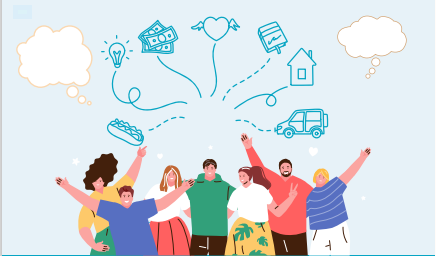 Doel van het onderzoekDit onderzoek beoogt een beter zicht te krijgen op de ondersteuningsnoden van jongvolwassenen met een (vermoeden van) beperking, zowel in de voorbereiding op de overgang naar de meerderjarigheid (toekomstplanning en -voorbereiding), tijdens de transitiefase als jongvolwassene (realisatie van de toekomstplanning), als op de langere termijn als volwassene. De bevindingen van dit onderzoek zullen mee input geven aan het beleid rond jongvolwassenen met een (vermoeden van) beperking en voor gerichte investeringen voor meer inclusieve toekomstplanning voor deze jongvolwassenen.Deelnemers gezochtIn deze fase van het onderzoek, zijn de onderzoekers op zoek naar hulpverleners en jongvolwassenen die wensen deel te nemen aan deze studie.Hulpverleners die ondersteuning bieden aan jongvolwassenen met een (vermoeden van) beperking (16-30 jaar), worden uitgenodigd om éénmalig deel te nemen aan een focusgroep over de ondersteuningsnoden -en trajecten van jongvolwassenen met een (vermoeden van) beperking. Een focusgroep bestaat uit 6 à 10 hulpverleners uit de rechtstreeks en niet-rechtstreeks toegankelijke hulp uit verschillende regio’s. Tijdens de focusgroep zullen leefsituaties en toekomstdromen van jongvolwassenen met een (vermoeden van) beperking voorgelegd worden met de bedoeling om discussie uit te lokken en gelijkaardige/tegenstrijdige ervaringen te delen. Er zal aan de hulpverleners gevraagd worden hoe ze met bepaalde leefsituaties en toekomstdromen aan de slag zouden gaan, wat hen opvalt, of bepaalde zaken herkenbaar zijn voor hun eigen praktijk enz.. Aan de hand van deze uitwisseling tussen hulpverleners willen de onderzoekers zicht krijgen op noden in de praktijk en goede praktijkvoorbeelden om een betere afstemming te realiseren tussen enerzijds de wensen van jongeren en anderzijds het beschikbare aanbod.De focusgroepen staan gepland in maart 2024, verspreid over de Vlaamse provincies. De focusgroep zal fysiek of online georganiseerd worden en zal 2 uur in beslag nemen. Alles wat gedeeld wordt tijdens de focusgroep blijft vertrouwelijk en wordt enkel voor het onderzoek gebruikt.De onderzoekers zijn tevens op zoek naar jongvolwassenen (16 tot 30 jaar) met een (vermoeden van) beperking om deel te nemen aan dit onderzoek. De deelname omvat een interview met een onderzoeker of student pedagogische wetenschappen UGent. Tijdens het interview wordt de jongvolwassene bevraagd over zijn/haar noden, wensen en kwaliteit van leven op het vlak van onderwijs/opleiding, werk/dagbesteding, wonen, vrije tijd, relaties, en zorg en ondersteuning. Het interview duurt ongeveer 2u en vindt plaats op een plek die voor de jongvolwassene comfortabel is, zoals de school, thuis of de organisatie waar iemand ondersteuning krijgt. Aan de hand van deze interviews met jongvolwassenen willen de onderzoekers beter begrijpen wat ze belangrijk vinden in het leven, wat hun wensen en dromen zijn en wat ze nodig hebben om deze te realiseren.Na deelname ontvangt elke jongere (indien gewenst) een verslag over het interview en een waardebon t.w.v. 15 euro. Deelnemen kan van januari tot juni 2024. Minderjarigen kunnen deelnemen na actieve toestemming van hun ouders of voogd. Deelname is vrijwillig en de bevindingen worden anoniem gerapporteerd.Hoe kunt u deelnemen aan dit onderzoek?Bent u als hulpverlener geïnteresseerd om deel te nemen aan een focusgroep? Laat uw contactgegevens na via deze link of mail naar Silke.Daelman@ugent.be. In de link kan u aangeven of u een fysieke of online focusgroep verkiest en welke data voor u passen. Begin februari zal u meer informatie ontvangen over de locatie en datum van de focusgroep.Ondersteunt uw organisatie jongvolwassenen met een (vermoeden van) beperking die zouden willen deelnemen aan een interview?Geïnteresseerde jongvolwassenen kunnen contact opnemen met een onderzoeker via Lana.declercq@ugent.be, deze link of de QR code. Samen met de jongvolwassene wordt afgestemd waar en wanneer het interview kan plaatsvinden en wat er nodig is om het interview af te stemmen op de noden van de jongere (bv. meer tijd, spraaksoftware, de aanwezigheid van een vertrouwenspersoon, enz.).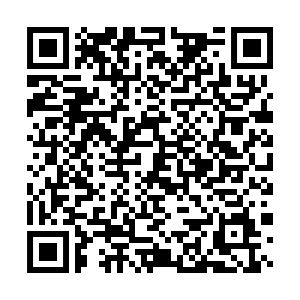 Dit onderzoek loopt in opdracht van het VAPH en het SWVG en wordt vormgegeven door:Onderzoeker: dr. Silke Daelman, dr. Lana De Clercq Promotoren: prof. dr. Wouter Vanderplasschen; prof. dr. Stijn Vandevelde; prof. dr. Claudia Claes; dr. Chris Swerts Vakgroep: Universiteit Gent, vakgroep Orthopedagogiek; HOGENT, EQUALITY//ResearchCollective Contactpersonen: Silke.Daelman@ugent.be; Lana.declercq@ugent.be; Wouter.Vanderplasschen@ugent.be 